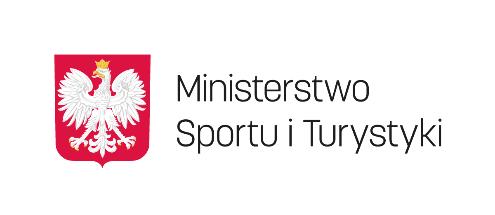 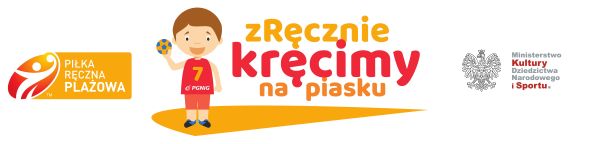 Zgłoszenie szkoły/klubu do projektu „zRęcznie kręcimy na piasku” w roku 2022.Zgłaszam szkołę/klubPełna nazwa zgłaszanej szkoły/klubudo projektu „zRęcznie kręcimy na piasku” w roku 2022, równocześnie potwierdzam akceptację warunków realizacji projektu, które stanowią załącznik do niniejszego zgłoszenia.Proponowana liczebność grupy, roczniki, płećZajęcia prowadzić będzieimię i nazwisko nauczyciela/trenera                                  Pieczątka szkoły/klubu					             Podpis osoby upoważnionejK/M   | liczba osób w grupie …….. |roczniki …….. (szczególnie preferowane 2007 i 2008,następnie 2009 i 2010, lub ewentualnie inne młodsze)